Консультация для родителей«Как сохранить здоровье ребенка зимой?»Пожалуй, самый актуальный вопрос у родителей в холодную пору года - как сохранить здоровье ребенка зимой?  Несколько дней посещения детского сада приводят к двухнедельной борьбе с болезнью, случайный сквозняк вызывает простуду, а совместный поход за покупками в магазин или посещение детского праздника становится причиной очередного больничного – с гриппом или ОРЗ?Тогда вам стоит серьезно задуматься о состоянии иммунитета Вашего ребенка!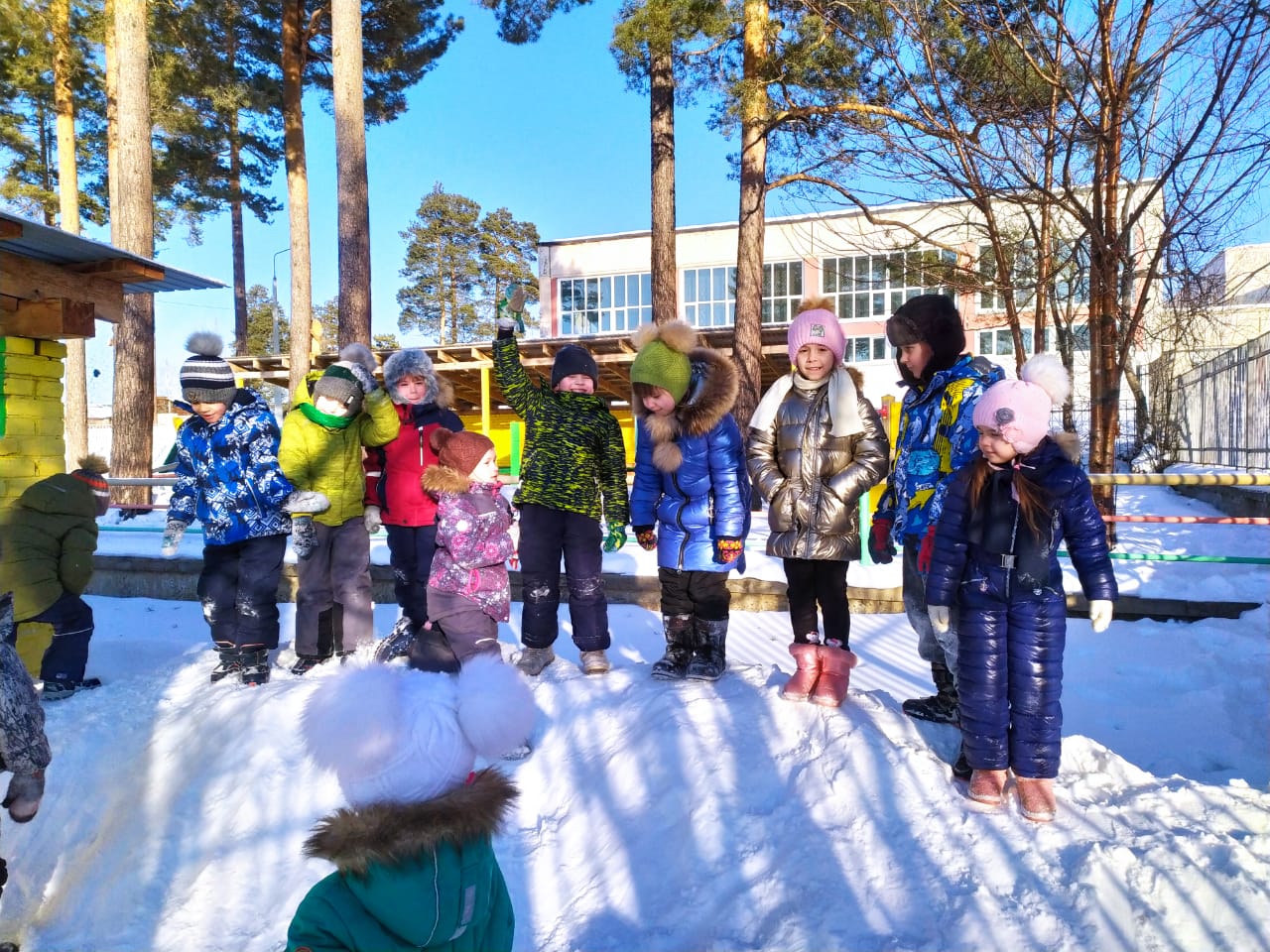 10 важных правил, как защитить здоровье детей зимой.Продолжительные прогулки на свежем воздухе укрепляют защитные силы и здоровье наших детей зимой. Чем чаще вы с ребенком будите выходить на улицу, тем больше вероятность того, то его организм даст надежный отпор атакующим вирусам.Но для того, чтобы ребенок не заболел, должны соблюдать некоторые меры профилактики:- Самая большая угроза подхватить простудные или инфекционные заболевания не на детской площадке, а во время посещения с ребенком многолюдных общественныхмест: транспорт, магазины или торговые центры и т.п.Поэтому, постарайтесь не брать с собой ребенка в те места, где риск передачи     инфекции слишком высок.- Ограничьте всевозможные контакты ребенка с людьми, которые имеют симптомы каких-либо простудных или инфекционных заболеваний. Некоторые инфекциипередаются воздушно-капельным путем.- Соблюдайте простейшие правила гигиены. Угроза вирусов значительно снижается, если регулярно мыть руки.- Чтобы защитить ребенка от простуды необходимо пить достаточно жидкости. В холодное время года фрукты и натуральные соки дополнительно обеспечивают организм ребенка витаминами.- Следите за влажностью воздуха в квартире. Не забывайте про проветривание комнат.- Один из важных факторов, от которых зависит здоровье ребенка - это правильный выбор одежды.Используйте легкую, многослойную одежду, которую можно легко снять в помещении. В слишком тяжелых и теплых вещах ребенок быстро потеет, а это плохо сказывается на его здоровье.- Обувь не должна стеснять движения или приводить к перегреванию.- Если день солнечный, но морозный - это не должно вас пугать. Ведь солнечные лучи не только способствуют выработке витамина Д, но и повышают наше настроение.- Если ребенок на прогулке замерз - погрузите его ноги в горячую ванночку с экстрактом эвкалипта. Этот вид масла ускорит кровообращение в конечностях и в горле и простуда отступает.- Не забывайте и про уход за кожей ребенка в зимний период.За 15-20 минут до выхода на прогулку смажьте область вокруг рта специальным кремом.Пусть зима дарит Вашему ребенку радость от катания на санках и коньках, от игр в снежки всей семьей! А болезни и недомогания пусть обходят его стороной. Берегите здоровье ребенка!Зима – прекрасное время для игр на улице. Играть могут не только дети, но взрослые вместе с детьми. Дети надолго запомнят совместные такие прогулки.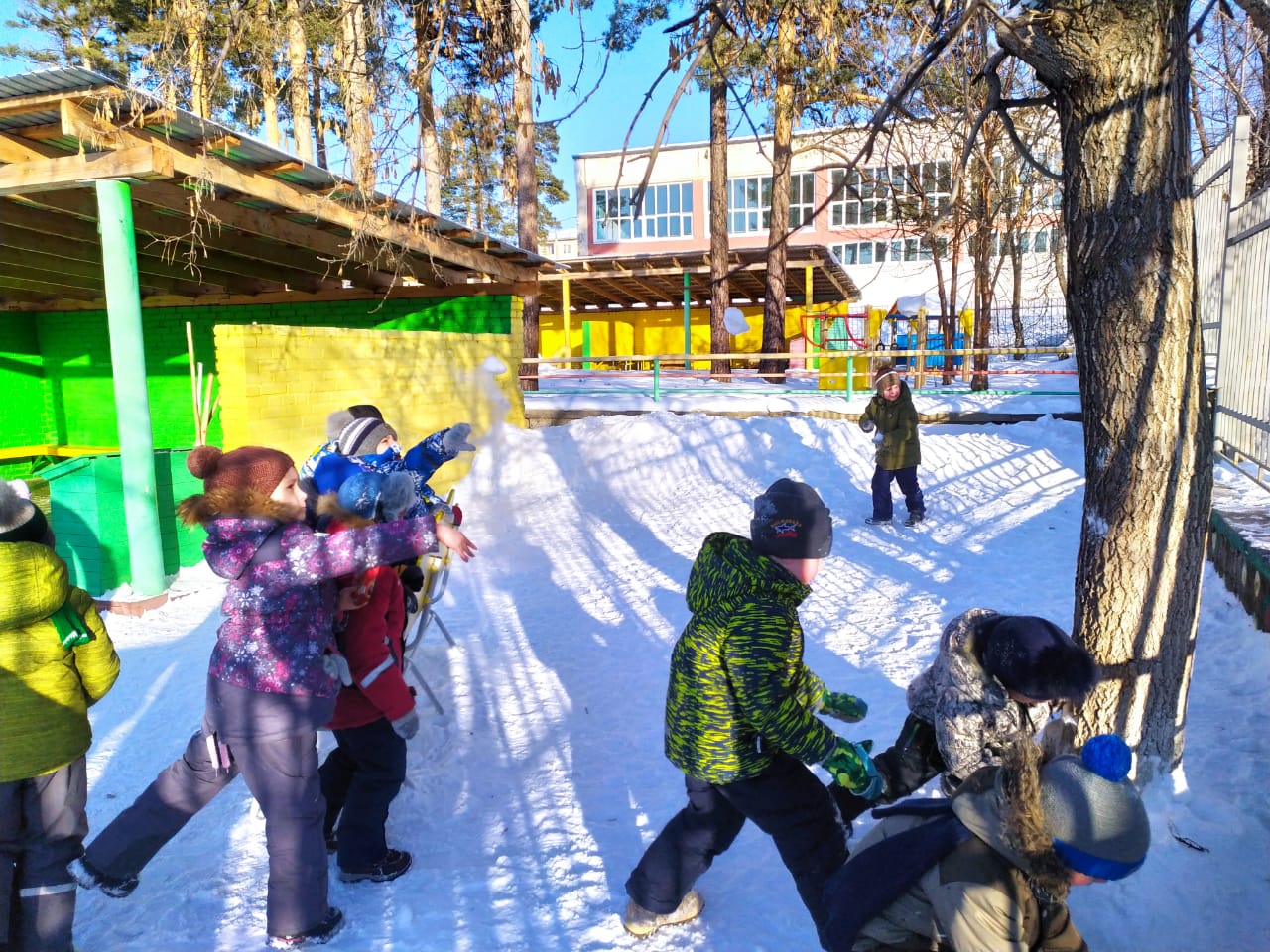 Вот некоторые из них:1. Кто из вас самый меткий? (на развитие меткости и глазомера)Сначала из снега лепим снежки - снаряды. Затем выбираем цель: дерево, забор, ведерко и т. д. А теперь отправляем снежки – снаряды точно в цель. После каждого удачного поражения цели – хлопаем все в ладошки. Еще один вариант – попасть снежком в ведро. Устроить соревнования: кто больше попадет снежком в ведро.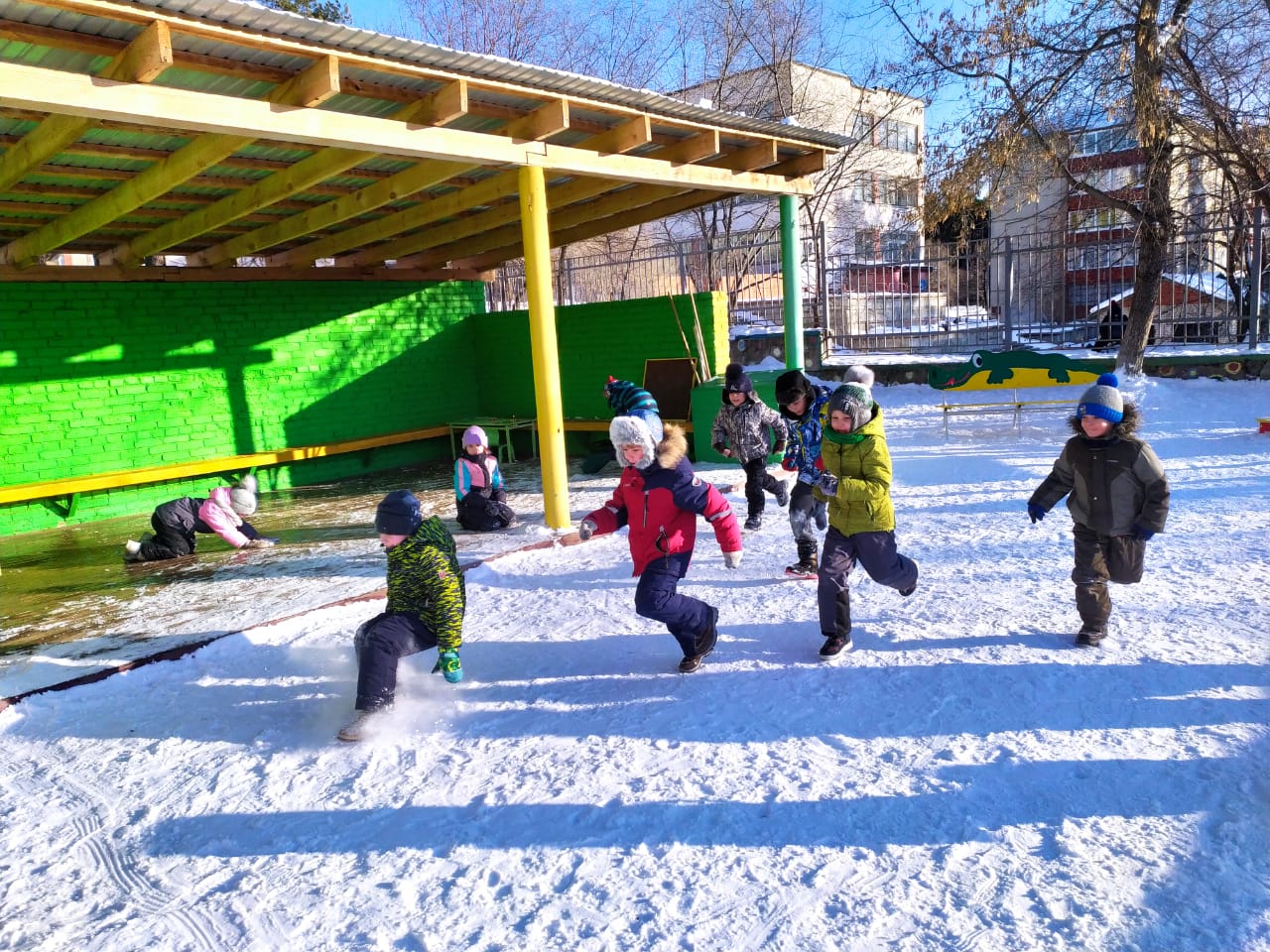 2. Снежная дуэль! (бросание снежков)А в эту игру интереснее играть всей семьей: мама, папа, и ребенок. Мама с ребенком – на одной стороне, а папа - на другой (если в семье есть ещё ребенок, то он будет с папой в паре). Ну конечно победит дружба!3. Кто найдет интересный клад? (наблюдение в природе)Найдите небольшой снежный покров, попробуйте с детьми раскопать снег до самой земли и посмотреть, что под ним. Там можно увидеть маленькое чудо – траву. Расскажите своему ребенку, что её укрыл снежок, как одеялом, и она спит. Ну а если ваша прогулка проходит в лесу, то найдите старый трухлявый пень и отделите небольшой кусочек коры. Под ним вы увидите спящих насекомых. Объясните ребенку, что они тоже заснули на зиму (как и медведь - в берлоге, ежик - в норе). Но когда придет весна и их согреет солнышко, то они снова все проснуться.Удачных прогулок зимой!